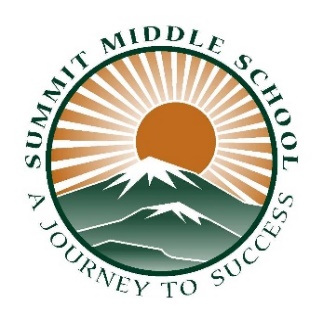 Student Placement Planning 2021-2022ONLY complete the below if you have information that our staff needs to know as they consider the class placement for your child.  In order to have your input considered for placement, please complete this form and email it to dhamed@sd43.bc.ca no later than Monday May 17, 2021.  *Note:  Please do not make specific teacher requests.Student Name: __________________________________Current Grade Level: _____________________________Current School: _________________________________My child’s academic/learning needs are:My child’s emotional needs are:My child’s social needs are:Other considerations:Parent Name (please print): _____________________________________Parent Signature: _____________________________________________Date: _______________________________________________________